ГОСТ Р 51247-99. Пестициды. Общие технические условия Настоящий стандарт распространяется на пестициды (химические средства защиты растений) и устанавливает общие требования к пестицидам, разрешенным для применения в сельском, в том числе фермерском, коммунальном и личном подсобных хозяйствах. Код ОКП средств для защиты растений садов и огородов в личных подсобных хозяйствах - 23 8710. Требования по безопасности пестицидов для жизни и здоровья населения, окружающей среды изложены в пунктах 3.2, 3.4, 3.5. 











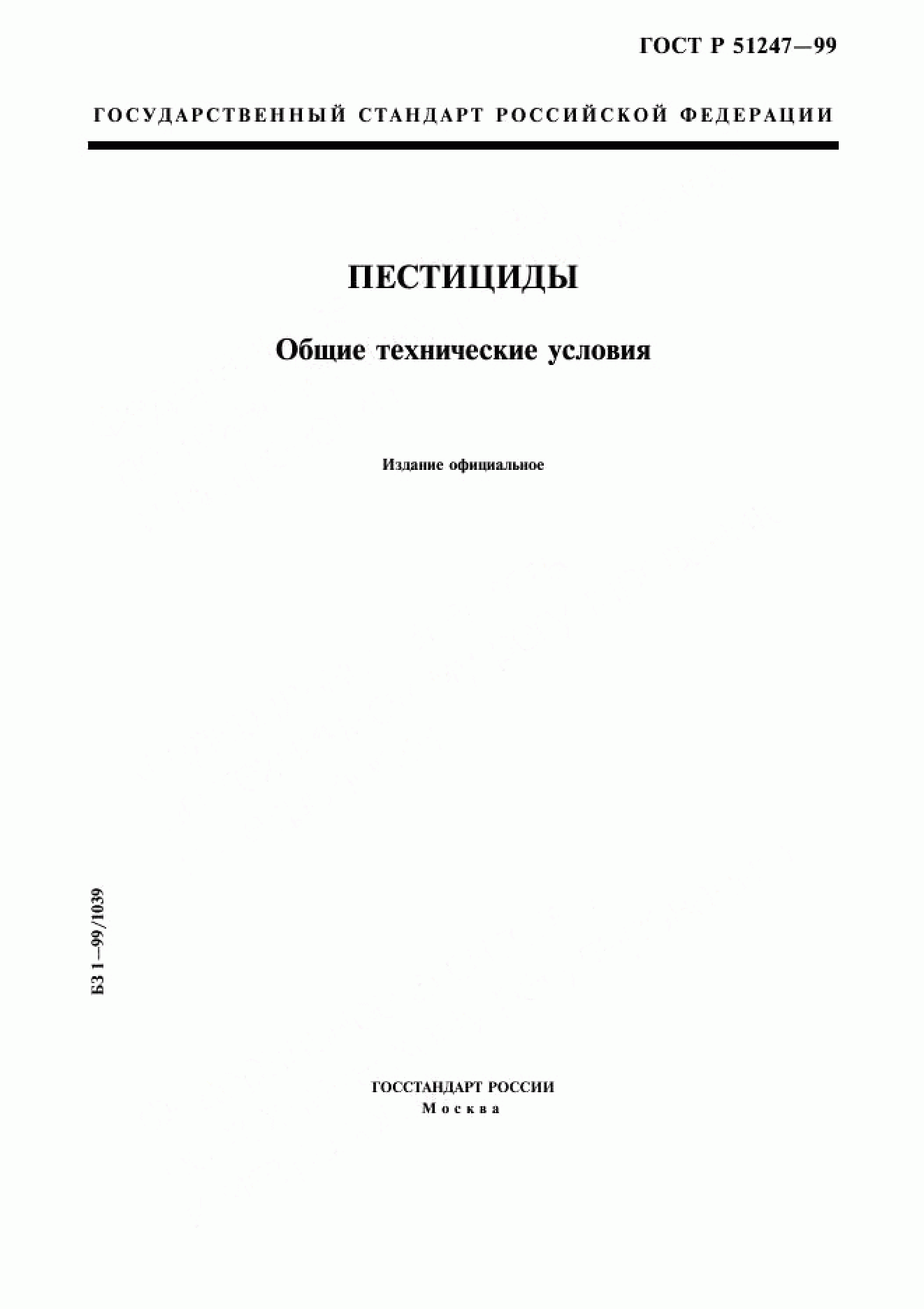 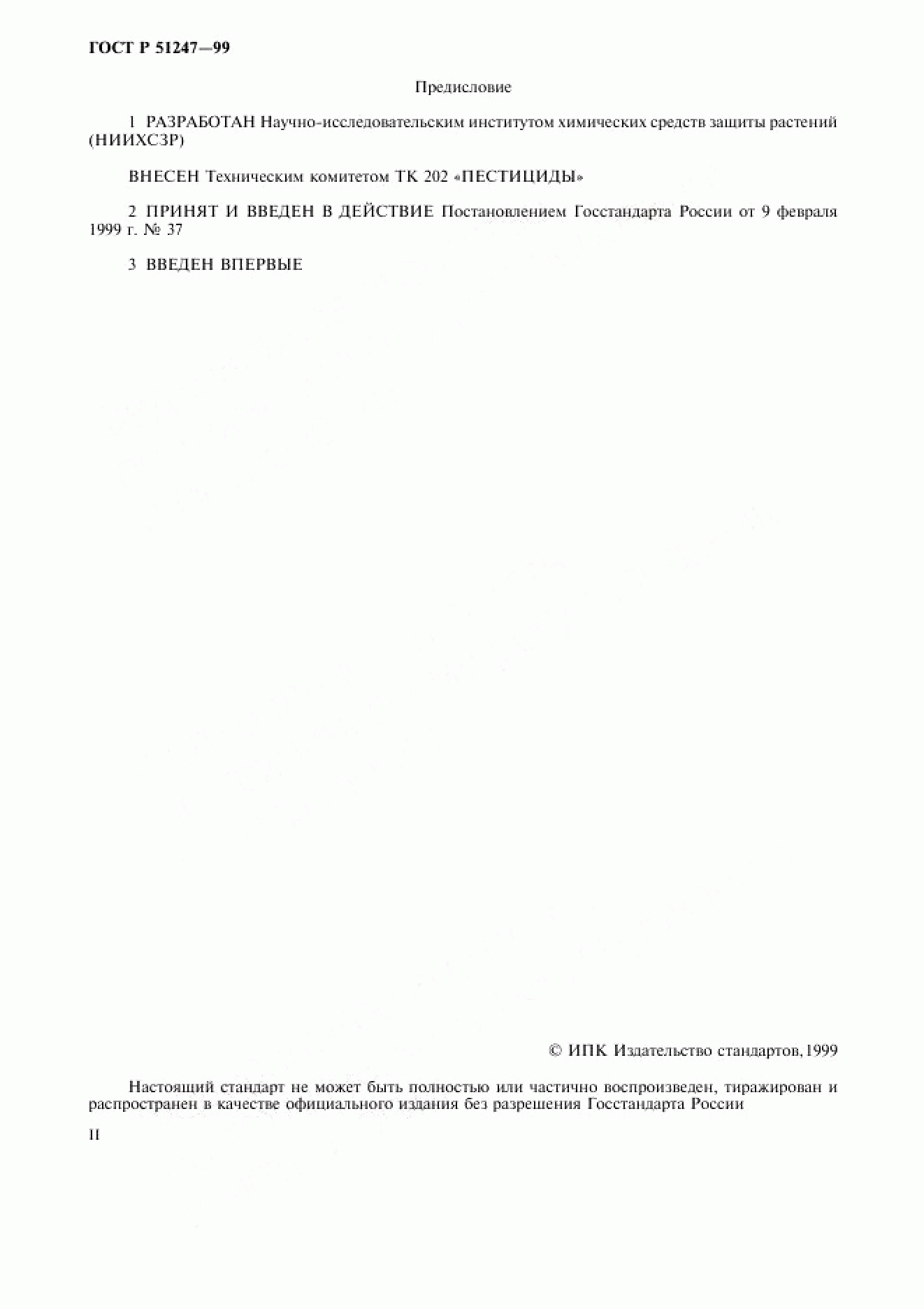 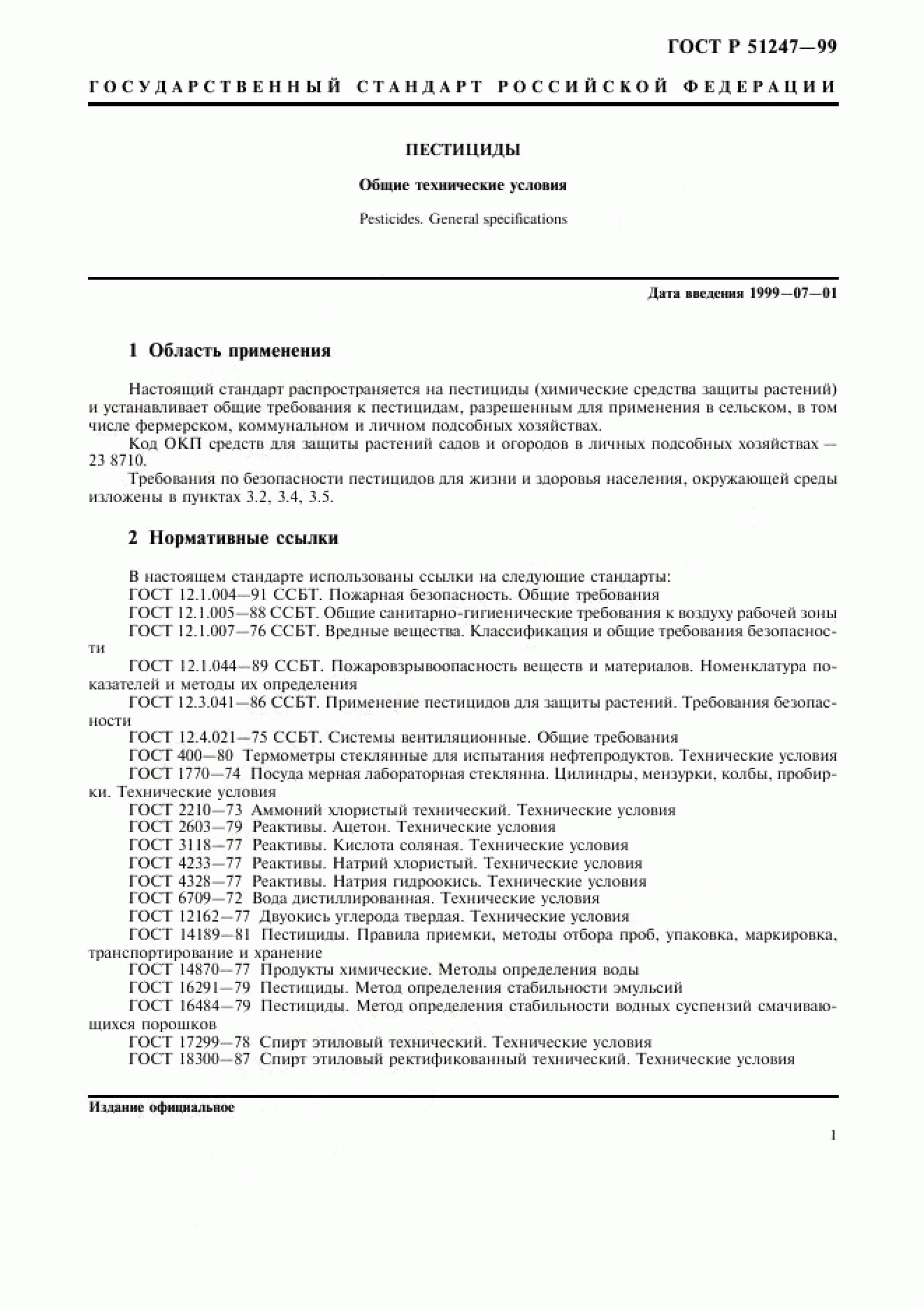 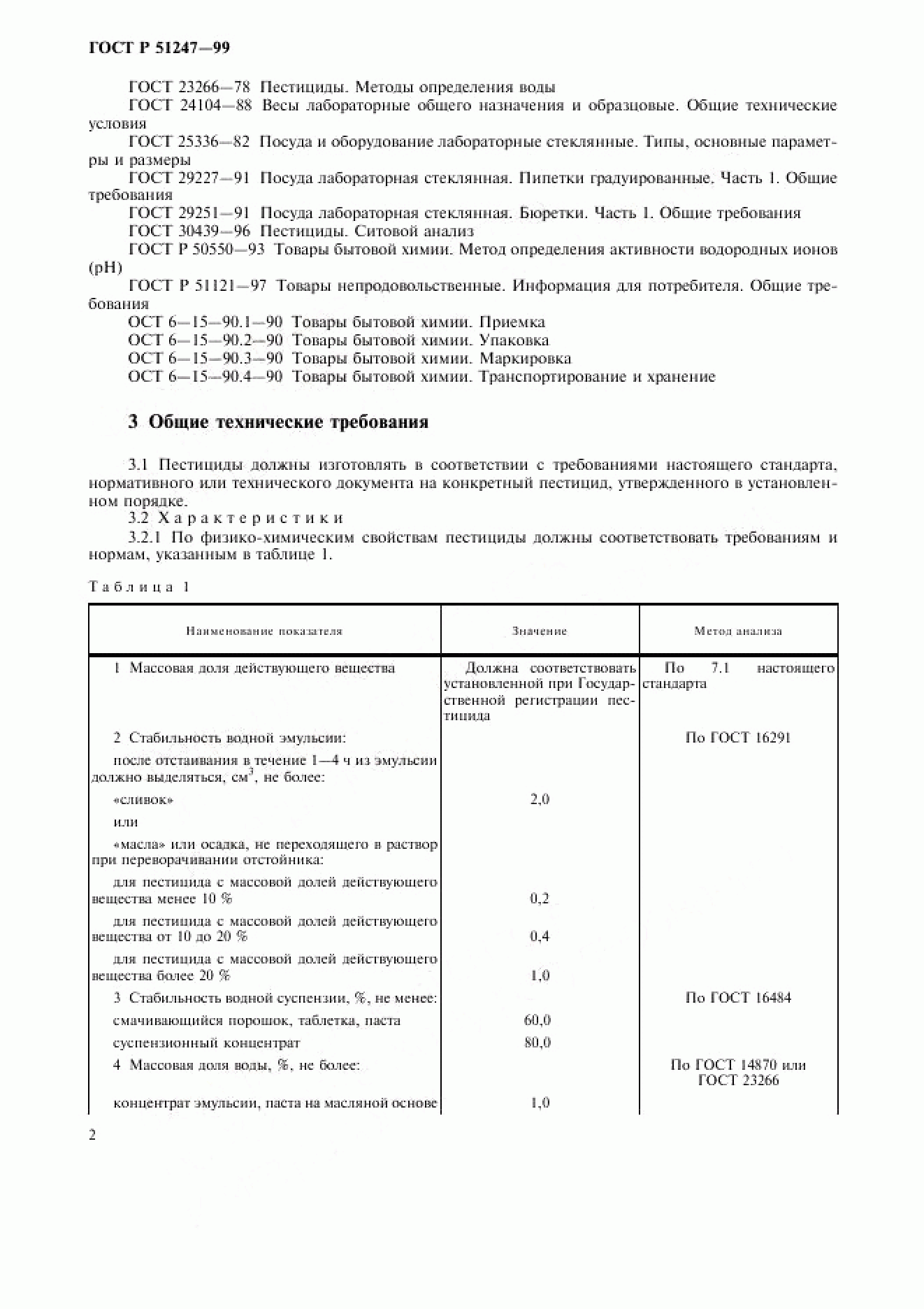 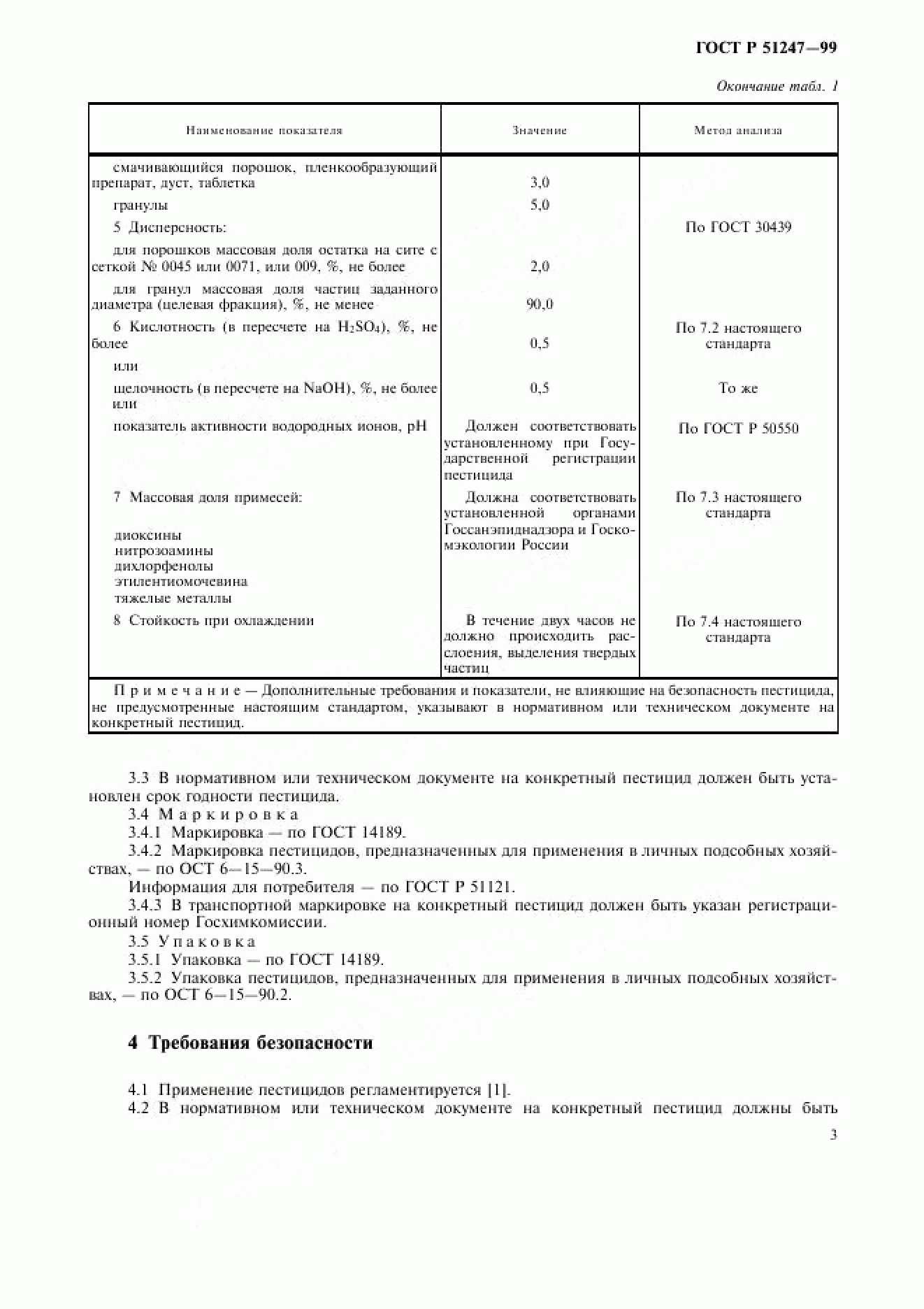 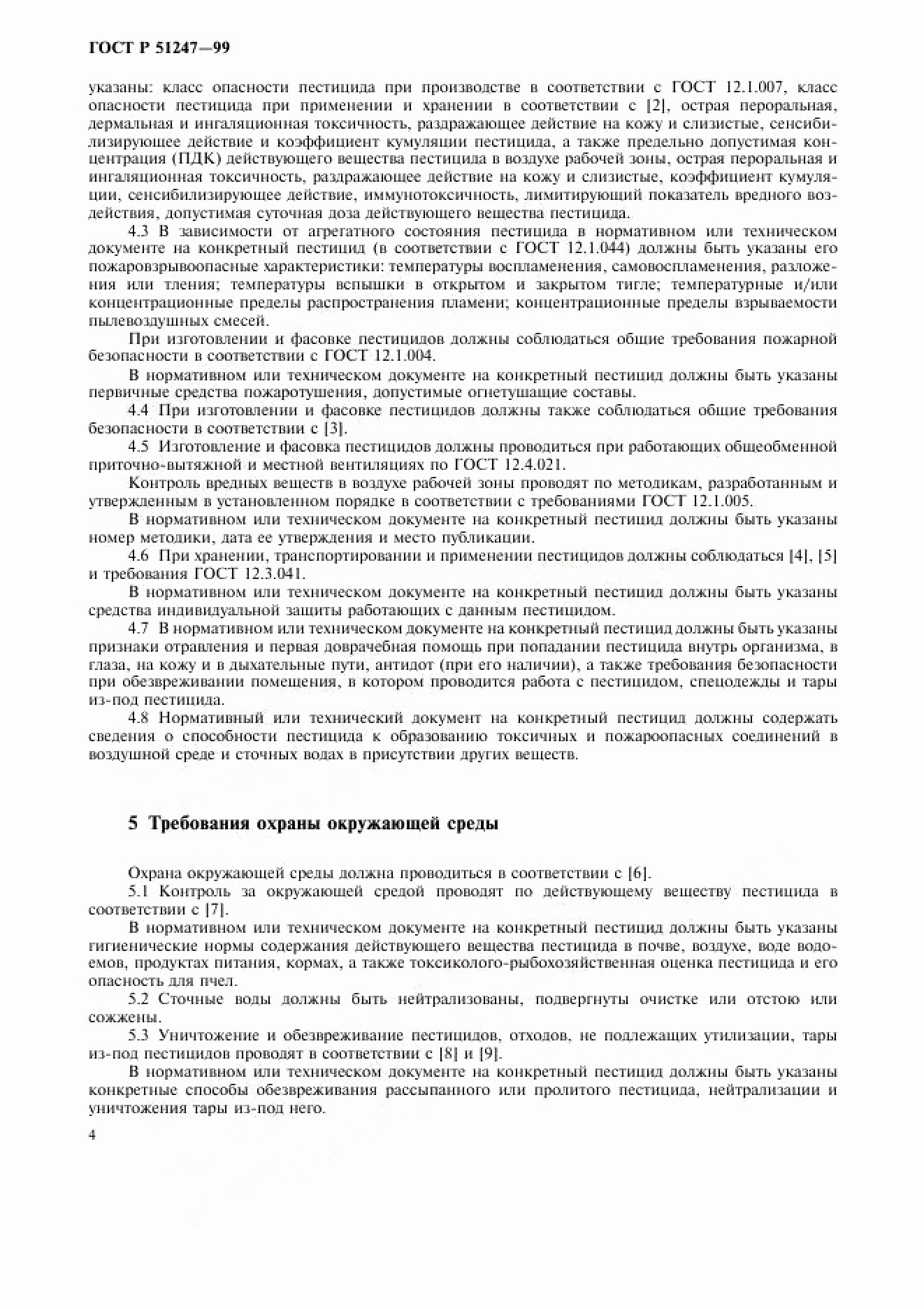 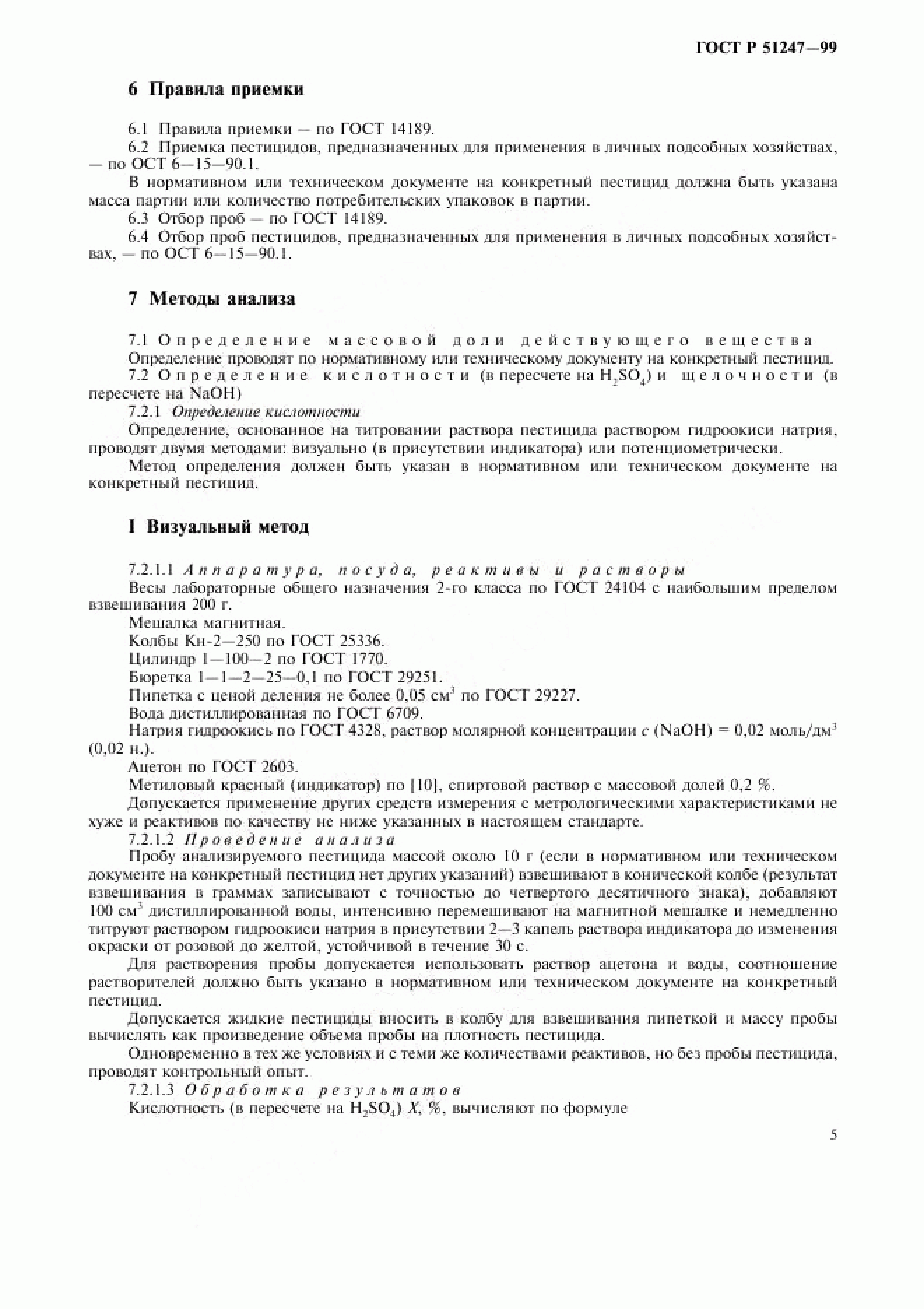 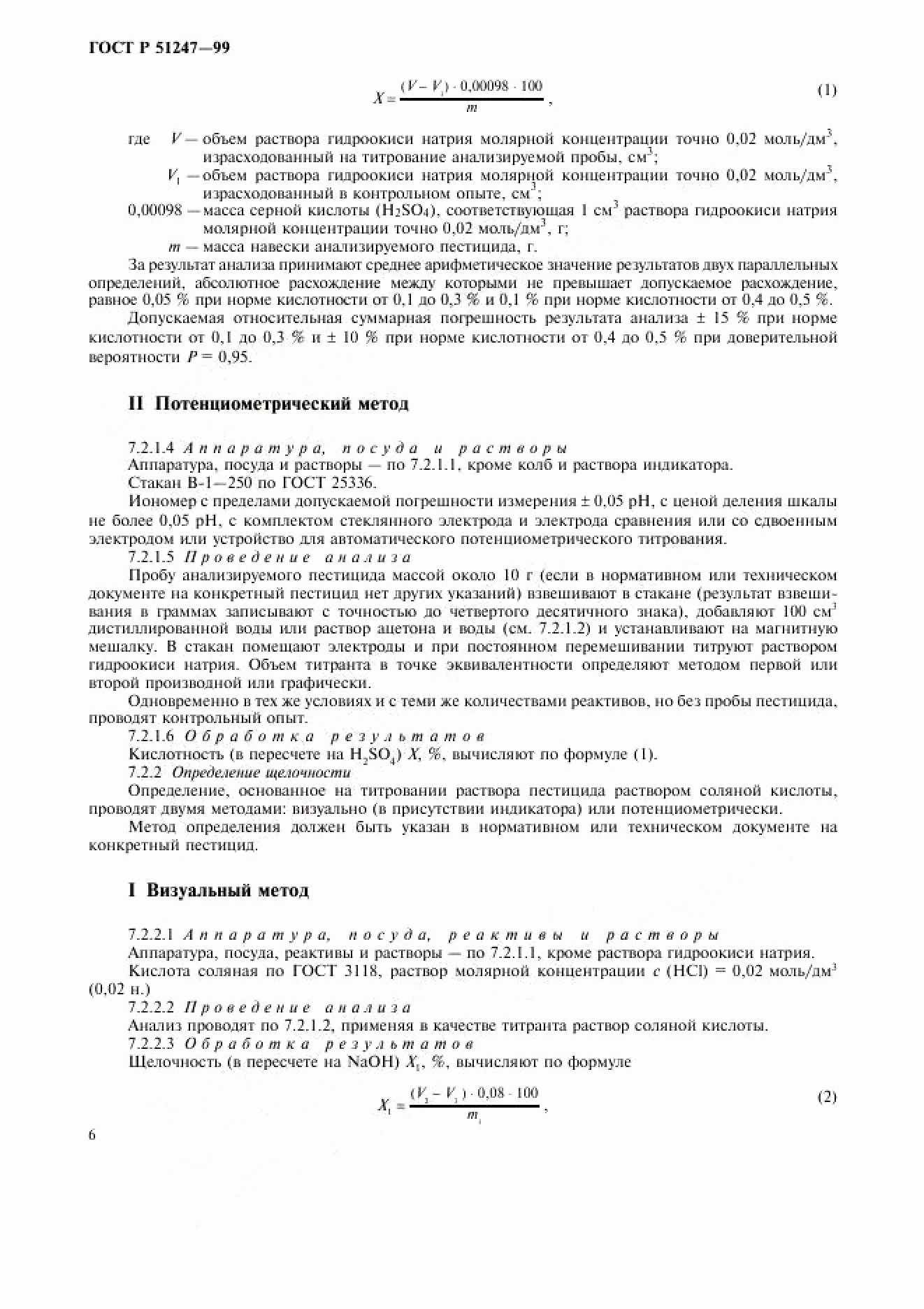 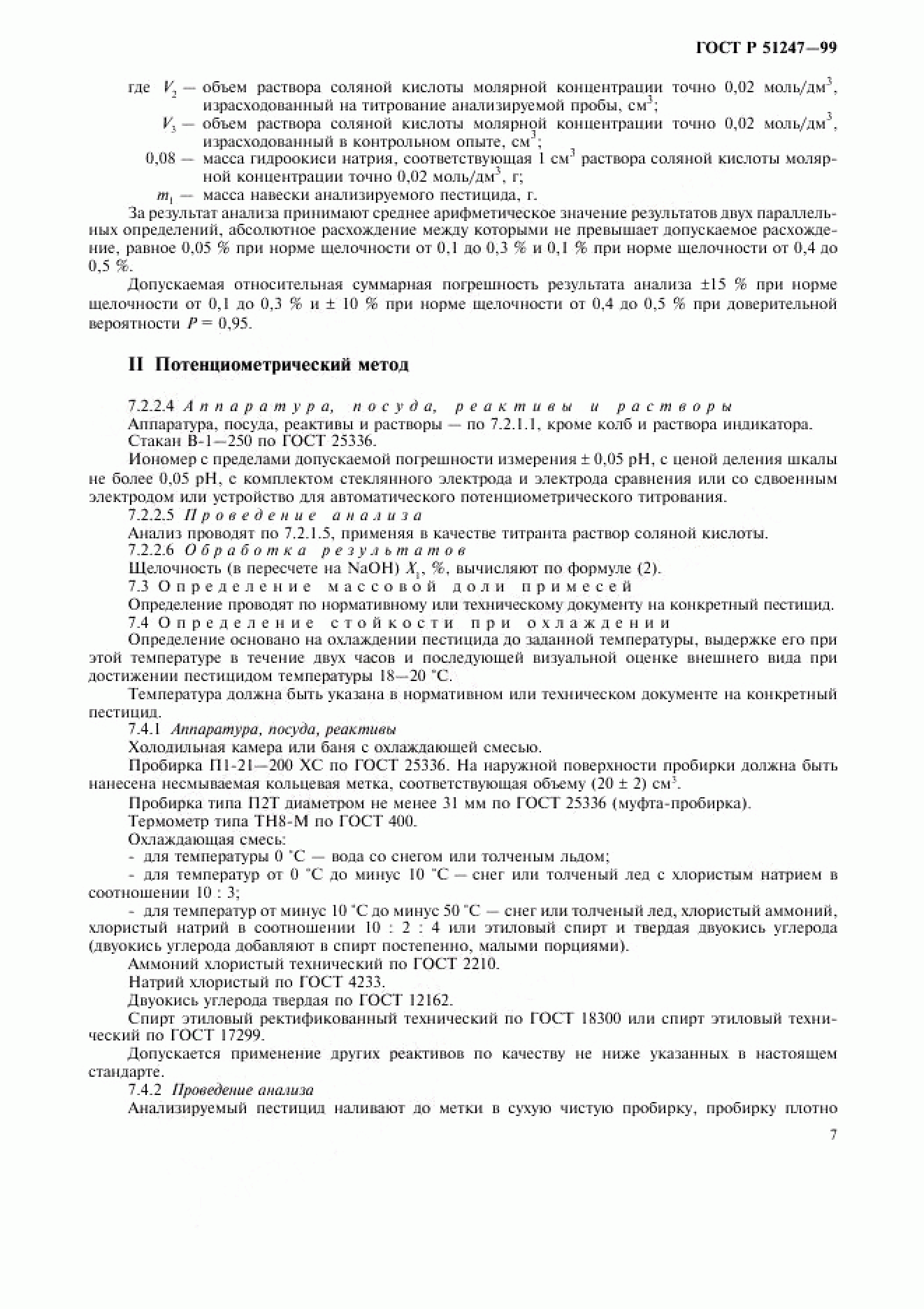 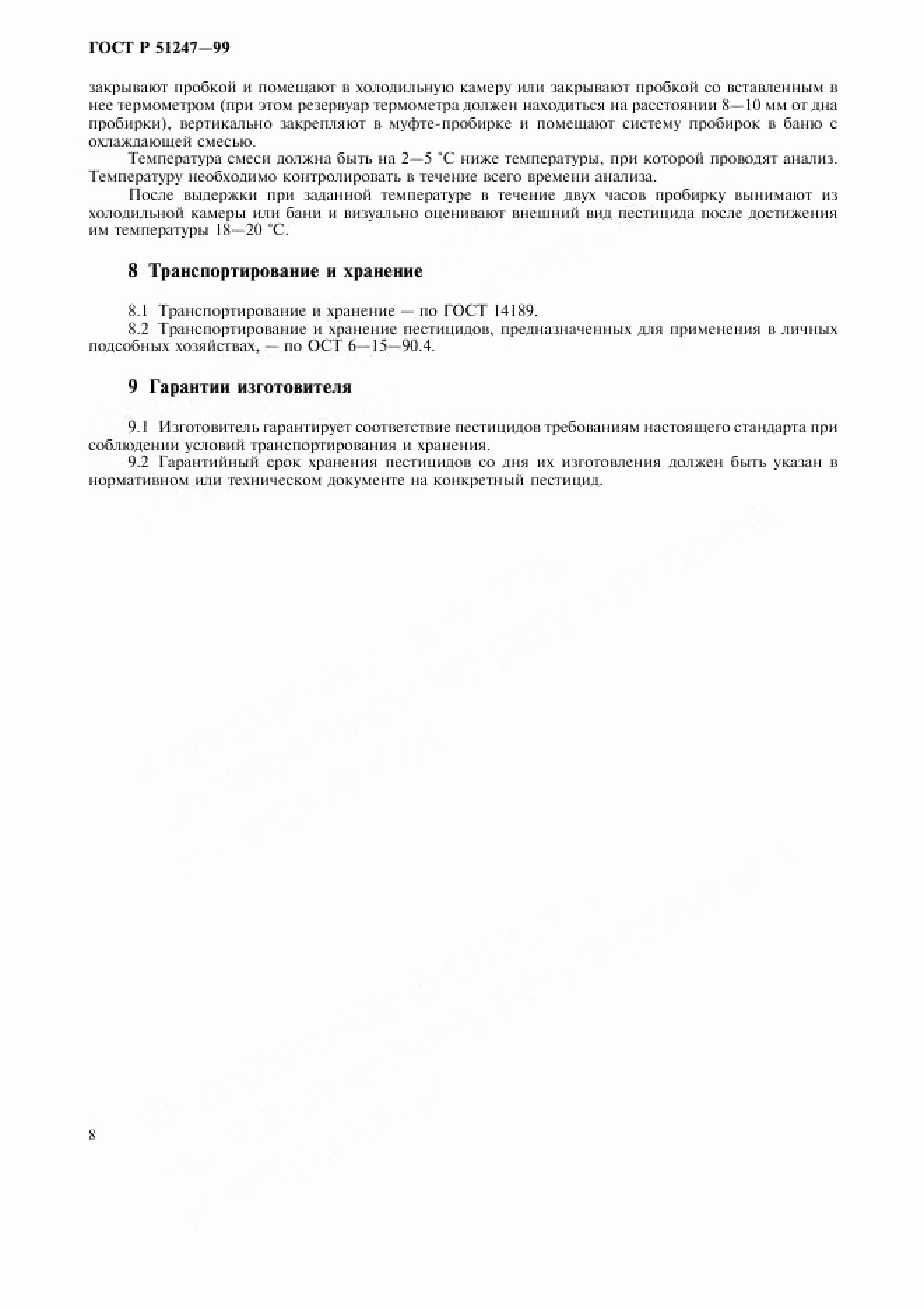 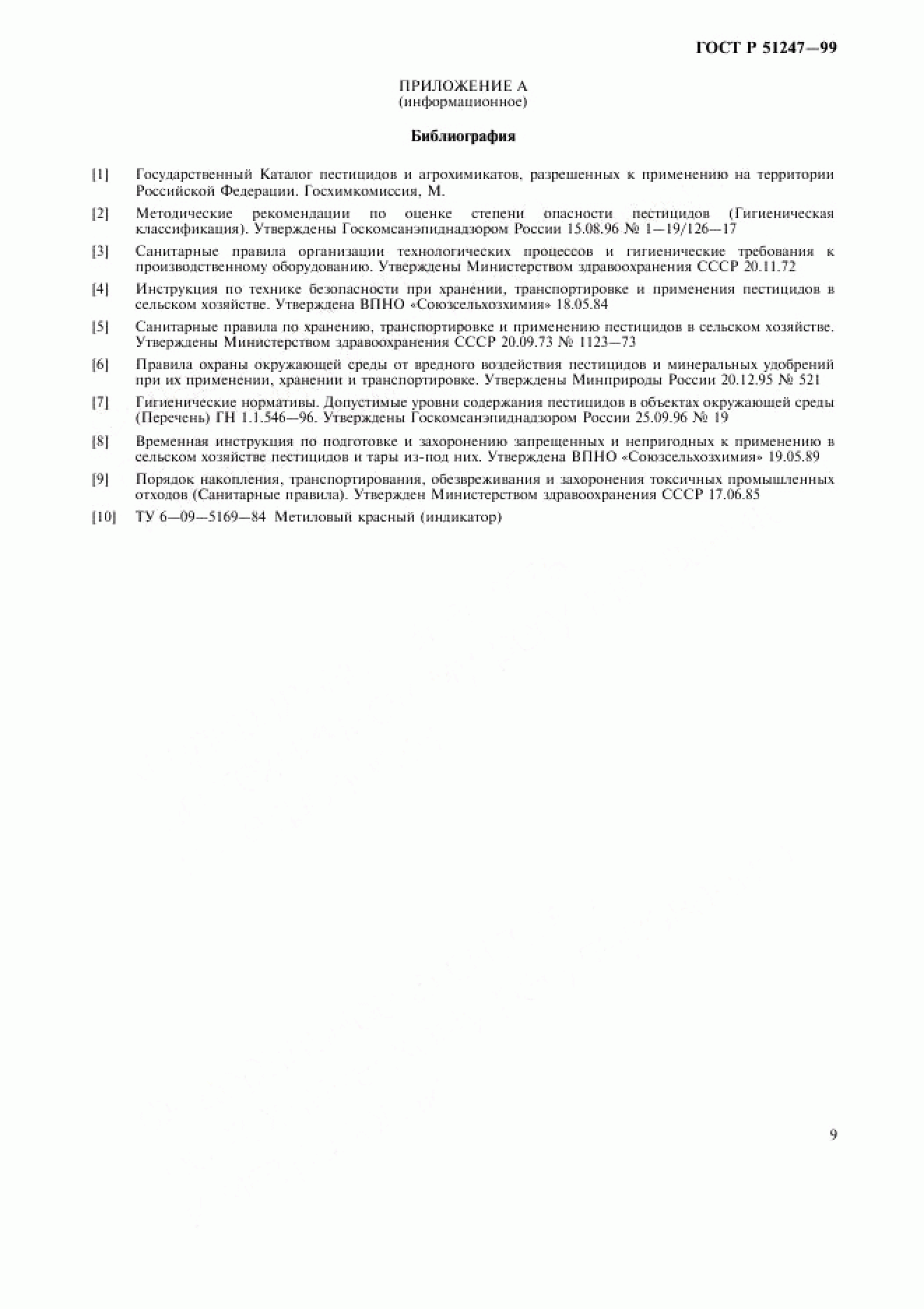 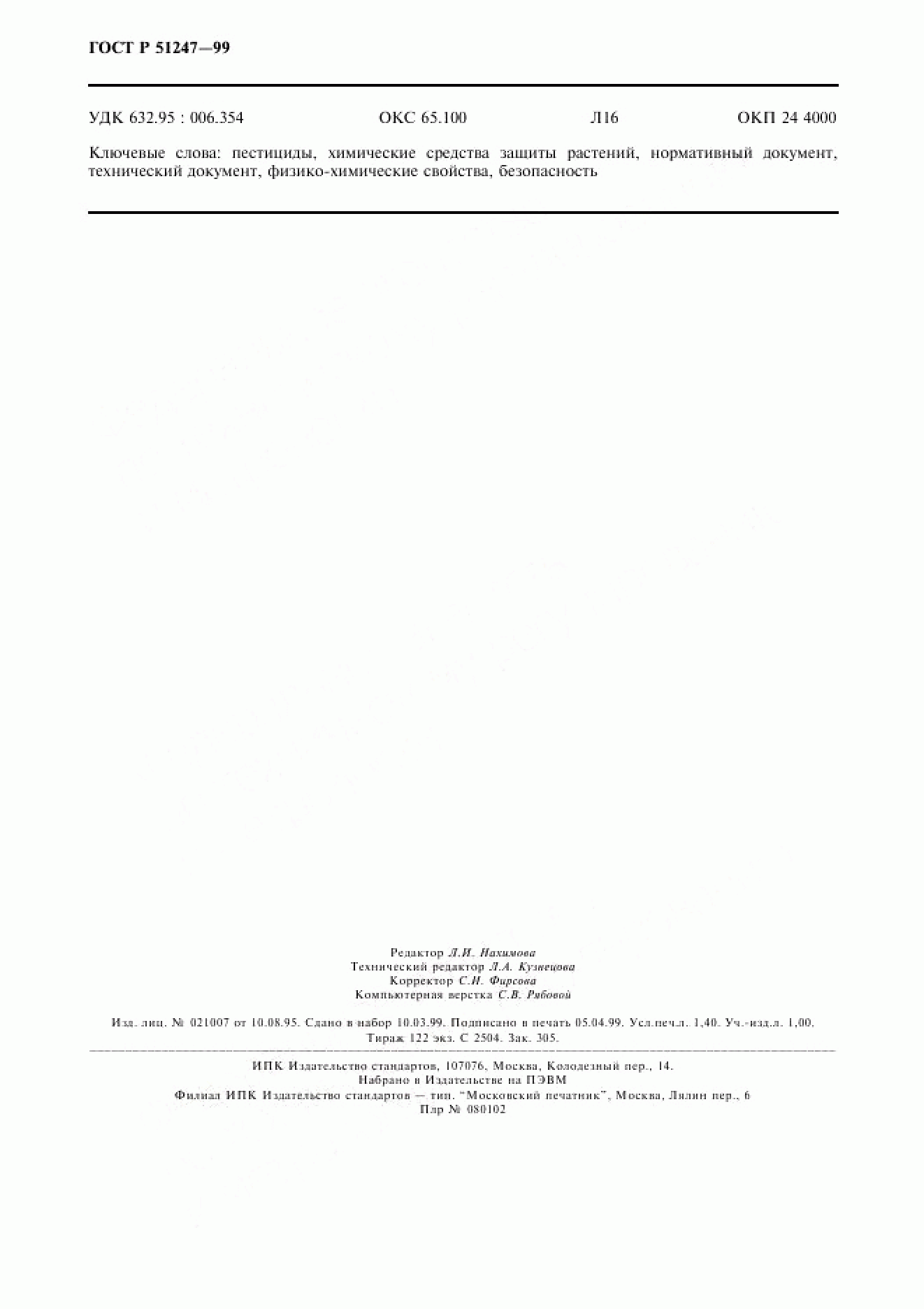 